                                                                                                      Radomyśl nad Sanem, 24.04.2024 r.                                                                                                                                                              Załącznik nr 2SPECYFIKACJA NA NOWĄ ZABUDOWĘ ASENIZACYJNĄDotyczy zadania pn. „Montaż zabudowy asenizacyjnej na gotowym podwoziu”1. Zabudowa fabrycznie nowa2. Preferowany kolor zabudowy pomarańczowy3. Pojemność zbiornika min. 10 000 litrów4. Zbiornik cylindryczny z blachy stalowej o grubości min. 5 mm wzmacniany pierścieniami zewnętrznymi, wyposażony w przegrody wewnętrzne5. Zbiornik wyposażony w 2 przegrody wewnętrzne6. Kąt nachylenia zbiornika 2-4 stopnie7. Tylna dennica otwierana i ryglowana ręcznie, wyposażona w zawór ssąco-spustowy DN110 zakończony przyłączem typu strażackiego oraz zasuwę wyposażoną w zawór odpowietrzający  i ociekacz pod zasuwą8. Redukcja złącza strażackiego/przełącznik węży ssawnych z DN110 na DN909. Dodatkowy zawór ssący zamontowany w przedniej części beczki10. Rynny na węże wykonane z blachy aluminiowej grubości min. 3mm po obu stronach zbiornika z zaworami spustowymi o długości odpowiedniej do konstrukcji zbiornika, umożliwiające przewóz min. 4 węży o długości min. 8 mb11. Kompresor ssąco – tłoczący, o wydajności powyżej 8000 l./min., z napędem hydraulicznym, wyposażony w zawór nadciśnienia i podciśnienia12. Podwójne zabezpieczenie kompresora przed zalaniem13. Górny zawór pływakowy znajdujący się wewnątrz zbiornika z podwójnymi kulami14. Czas napełnienia zbiornika 8-9 minut15. Głębokość zasysania około 6 m od poziomu jezdni16. Zbiornik wyposażony w manowakuometr, wyskalowany płynowskaz rurowy w przedniej części zbiornika wykonany z poliwęglanu, wychwytywacz oleju smarującego oraz tłumik hałasu17. Dodatkowe sterowanie kompresora umiejscowione w tylnej części zabudowy18. Kompresor wyposażony w kroplomierz do regulacji smarowania19. Obsługa beczki przez jedna osobę – ergonomiczna20. Maksymalne ciśnienie robocze: 0,5 bar, Maksymalne podciśnienie: 0,8 bar21. Przeniesienie napędu z podwozia przystawka odbioru mocy o przełożeniu 1:1 i pompa hydrauliczną o wydatku 80 l/min22. Żółta lampa ostrzegawcza umieszczona w tylnej części beczki oraz lampa halogenowa do oświetlania miejsca pracy23. 4 węże ssawne Ø90mm o długości  8,0 m każdy ze złączem typy strażackiego24. Zabudowa montowana na zakupionym pojeździe MAN TGM, rok produkcji 201525. Montaż zabudowy na podwoziu w terminie 10 dni od podpisania umowy26 Gwarancja minimum 12 miesięcy od dnia podpisania protokołu odbioru końcowego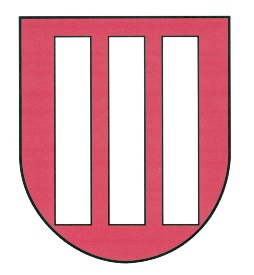 GMINA  RADOMYŚL NAD SANEM37-455 Radomyśl nad Sanem ul. Rynek Duży 7 powiat stalowowolski woj. podkarpackiehttp://www.radomysl.pl, e-mail: sekretariat@radomysl.pl, tel./fax (0-15) 845-43-02, 28  Referat Gospodarki Komunalnej. email: gk@radomysl.pl, tel. 500-645-60737-455 Radomyśl nad Sanem, ul. Mickiewicza 192